PHIẾU ĐĂNG KÝ TRỞ LẠI HỌC TẬPHọ tên SV :……………………………………………………………………………………MSSV :……………………..; Lớp :…………………………………………………………Ngành :……………………..; Khoa/ Trung tâm.……………….………................................Đã tạm dừng từ học kỳ ……..năm học 20…-20….Lý do :……………… Quyết định số: ……………………………..Nay đề nghị được quay trở lại học tập từ học kỳ ….năm hoc 20….-20…Sau khi được thu nhận lại, sinh viên phải đăng ký môn học, thanh toán học phí và chấp hành đúng quy chế của nhà trường.TP. Hồ Chí Minh, ngày……. tháng…… năm………Sinh viên(Ký và ghi rõ họ tên)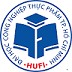 TRƯỜNG ĐẠI HỌC CÔNG NGHIỆP THỰC PHẨM THÀNH PHỐ HỒ CHÍ MINHMã hoá: BM-ISO/15/ĐT Ban hành lần: 04Hiệu lực từ ngày: 15/10/2020Trang/ tổng số trang:1/1